Казахский научно-исследовательский институт онкологии и радиологии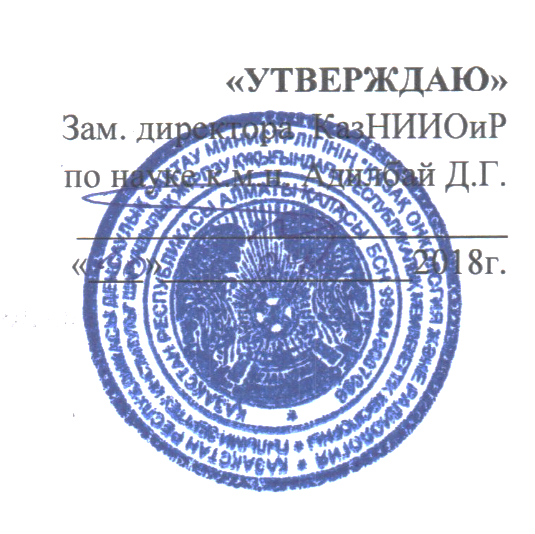 КАЛЕНДАРНО-ТЕМАТИЧЕСКИЙ ПЛАННаименование цикла: «Ведение онкологических больных»Вид обучения: повышение квалификации (ПК)Контингент курсантов: врачи-химиотерапевты онкодиспансеров и районные онкологиСроки проведения: 14.05-19.05.2018Количество учебных часов на цикле: 54/1 неделяЛекции: 4 ч.Семинарских занятий: 8 ч.Практических занятий: 24 ч.Самостоятельная работа слушателя: 18 ч.Форма контроля: устный экзаменАлматы 2018Календарно-тематический план составлен на основании:-рабочей учебной программы;Календарно-тематический план составлен: к.м.н. Абдрахмановым Р.З.Название цикла: «Ведение онкологических больных»Дата проведения: 14.05-19.05.2018Место проведения: на базе КазНИИОиРДата и время проведенияДата и время проведенияНаименование темыЧасыЧасыЧасыЧасыФ.И.О. преподавателяДата и время проведенияДата и время проведенияНаименование темылекциисеминаровпракзанятСРСФ.И.О. преподавателя14.0508.30-09.20«Побочные реакций и осложнения противоопухолевой  химиотерапии. Методы борьбы и профилактики»13Чичуа Н.А.14.0509.25-10.15«Побочные реакций и осложнения противоопухолевой  химиотерапии. Методы борьбы и профилактики»1Чичуа Н.А.14.0510.20-14.05«Побочные реакций и осложнения противоопухолевой  химиотерапии. Методы борьбы и профилактики»4Чичуа Н.А.15.0508.30-09.20«Сопроводительная терапия у онкологических больных после химиотерапии»13Чичуа Н.А.15.0509.25-10.15«Побочные реакций и осложнения противоопухолевой  химиотерапии. Методы борьбы и профилактики»1Чичуа Н.А.15.0510.20-12.05«Побочные реакций и осложнения противоопухолевой  химиотерапии. Методы борьбы и профилактики»2Чичуа Н.А.15.0512.20-14.05«Сопроводительная терапия у онкологических больных после химиотерапии»2Чичуа Н.А.16.0508.30-09.20«Принципы реабилитации онкологических больных после химиотерапии»13Чичуа Н.А.16.0509.25-10.15«Сопроводительная терапия у онкологических больных после химиотерапии»1Чичуа Н.А.16.0510.20-14.05«Сопроводительная терапия у онкологических больных после химиотерапии»4Чичуа Н.А.17.0508.30-09.20«Организация амбулаторной лекарственной терапии онкологических больных. Роль районного онколога в проведении химио-гормоно терапии»13Смагулова К.К.17.0509.25-10.15«Сопроводительная терапия у онкологических больных после химиотерапии»1Смагулова К.К.17.0510.20-14.05«Принципы реабилитации онкологических больных после химиотерапии»4Смагулова К.К.18.0508.30-10.15«Принципы реабилитации онкологических больных после химиотерапии»23Смагулова К.К.18.0510.20-12.05«Принципы реабилитации онкологических больных после химиотерапии»2Смагулова К.К.18.0512.20-14.05«Организация амбулаторной лекарственной терапии онкологических больных. Роль районного онколога в проведении химио-гормоно терапии»2Смагулова К.К.19.0508.30-10.15«Организация амбулаторной лекарственной терапии онкологических больных. Роль районного онколога в проведении химио-гормоно терапии»23Смагулова К.К.19.0510.20-14.05«Организация амбулаторной лекарственной терапии онкологических больных. Роль районного онколога в проведении химио-гормоно терапии»4Смагулова К.К.Итого:Итого:Итого:482418